      ПОСТАНОВЛЕНИЕВ соответствии с Федеральным законом от 6 октября 2003 года N 131-ФЗ "Об общих принципах организации местного самоуправления в Российской Федерации", Федеральным законом Российской Федерации от 25 июня 2002 года № 73-ФЗ «Об объектах культурного наследия (памятников истории и культуры), народов Российской Федерации», руководствуясь Уставом Палехского муниципального района, в целях регулирования отношений в сфере сохранении, использовании и популяризации объектов культурного наследия (памятников истории и культуры), находящихся в собственности Палехского городского поселения, охране объектов культурного наследия (памятников истории и культуры) местного (муниципального) значения, расположенных на территории Палехского городского поселения, администрация Палехского муниципального района  постановляет:1. Утвердить прилагаемое Положение «о сохранении, использовании и популяризации объектов культурного наследия (памятников истории и культуры), находящихся в собственности Палехского городского поселения, охране объектов культурного наследия (памятников истории и культуры) местного (муниципального) значения, расположенных на территории Палехского городского поселения.2. Опубликовать настоящее постановление в информационном бюллетене органов местного самоуправления Палехского муниципального района и разместить на официальном сайте Палехского муниципального района. 3. Постановление вступает в силу после официального опубликования в информационном бюллетене органов местного самоуправления Палехского муниципального района.4. Контроль за исполнением настоящего постановления возложить на заместителя главы администрации Палехского муниципального района У.В. Смородинову.ПриложениеК постановлению администрации
палехского городского поселения
от ________________ №__________ПОЛОЖЕНИЕ
о сохранении, использовании и популяризации объектов культурного наследия (памятников истории и культуры), находящихся в собственности Палехского городского поселения, охране объектов культурного наследия (памятников истории и культуры) местного (муниципального) значения, расположенных на территории Палехского городского поселения1. Общие положенияК объектам культурного наследия (памятникам истории и культуры) народов Российской Федерации (далее - объекты культурного наследия) в целях настоящего Федерального закона относятся объекты недвижимого имущества (включая объекты археологического наследия) и иные объекты с исторически связанными с ними территориями, произведениями живописи, скульптуры, декоративно-прикладного искусства, объектами науки и техники и иными предметами материальной культуры, возникшие в результате исторических событий, представляющие собой ценность с точки зрения истории, археологии, архитектуры, градостроительства, искусства, науки и техники, эстетики, этнологии или антропологии, социальной культуры и являющиеся свидетельством эпох и цивилизаций, подлинными источниками информации о зарождении и развитии культуры.Настоящее Положение определяет деятельность органов местного самоуправления Палехского муниципального района по организации, сохранению, использованию и популяризации объектов культурного наследия (памятников истории и культуры), находящихся в собственности Палехского городского поселения, охране объектов культурного наследия (памятников истории и культуры) местного (муниципального) значения, расположенных на территории Палехского городского поселения.
 Настоящее Положение регулирует отношения, связанные с сохранением, использованием и популяризацией объектов культурного наследия (памятников истории и культуры) местного (муниципального) значения, расположенных на территории Палехского городского поселения2. Полномочия Палехского городского поселения в области сохранения, использования и популяризации объектов культурного наследияК полномочиям Палехского городского поселения в области сохранения, использования и популяризации объектов культурного наследия относятся:
    - разработка программ по сохранению, использованию и популяризации объектов культурного наследия, расположенных на территории Палехского городского  Поселения.    - осуществление контроля за состоянием объектов культурного наследия расположенных на территории  Палехского городского поселения путем мониторинга как выявленных объектов культурного наследия так и внесенных в единый государственный реестр.
   - рассмотрение вопросов, связанных с сохранением, использованием и популяризацией объектов культурного наследия, регулируемых  федеральным законодательством, областным законодательством, а также муниципальными правовыми актами органов местного самоуправления Палехского городского поселения.  - принятие нормативных правовых актов в области сохранения, использования и популяризации объектов культурного наследия, находящихся в собственности Палехского городского  поселения, а также в области охраны объектов культурного наследия местного (муниципального) значения;
    - внесение предложения по включению объектов культурного наследия в единый государственный реестр и подготовка необходимых для этого документов;
    - согласие в случаях, установленных законом, на изменение категории объекта культурного наследия федерального либо регионального значения; - определение порядка организации историко-культурного заповедника местного (муниципального) значения;- организация работы по формированию на территории Палехского городского поселения культурно-исторического пространства с целью популяризации, сохранения и развития объектов культурного наследия через муниципальные казенные учреждения культуры Палехского городского поселения путем : а) обеспечения доступа населения к объектам культурного наследия местного (муниципального) значения;б) организацию культурного туризма;в)музеефикацию объектов культурного наследия местного (муниципального) значения;г) проведение тематических выставок, презентаций, научных и научно-практических конференций и семинаров, посвященных объектам культурного наследия местного (муниципального) значения;д) проведение конкурсов по сохранению и популяризации объектов культурного наследия местного (муниципального) значения;е) участие в государственных программах Российской Федерации, государственных программах Ивановской области и муниципальных программах в области сохранения, использования, популяризации и государственной охраны объектов культурного наследия;ё) размещение информации об объектах культурного наследия местного (муниципального) значения в информационно-телекоммуникационной сети "Интернет" на официальном сайте Палехского муниципального района;ж) организацию общественных мероприятий по приведению объектов культурного наследия объектов местного (муниципального) значения и их территорий в надлежащее состояние;з) установку на объектах культурного наследия местного (муниципального) значения информационных надписей и обозначений, содержащих сведения о данных объектах культурного наследия, а также мемориальных знаков, отражающих сведения об исторических событиях, связанных с данными объектами культурного наследия;и) проведение иных мероприятий, связанных с изучением объектов культурного наследия и распространением информации об объектах культурного наследия;к)  осуществляет иные полномочия в соответствии с законодательством.3. Источники финансирования мероприятий по сохранению, популяризации и охране объектов культурного наследияИсточниками финансирования мероприятий по сохранению, популяризации и охране объектов культурного наследия являются:- бюджет Палехского городского поселения;- добровольные пожертвования и целевые взносы физических и юридических лиц;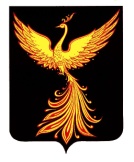 ПРОЕКТПРОЕКТАДМИНИСТРАЦИЯПАЛЕХСКОГО МУНИЦИПАЛЬНОГО РАЙОНА АДМИНИСТРАЦИЯПАЛЕХСКОГО МУНИЦИПАЛЬНОГО РАЙОНА АДМИНИСТРАЦИЯПАЛЕХСКОГО МУНИЦИПАЛЬНОГО РАЙОНА От                №          -пОб утверждении Положения о сохранении, использовании и популяризации объектов культурного наследия (памятников истории и культуры), находящихся в собственности Палехского городского поселения, охране объектов культурного наследия (памятников истории и культуры) местного (муниципального) значения, расположенных на территории Палехского городского поселенияГлава Палехского муниципального района                А.А. Мочалов